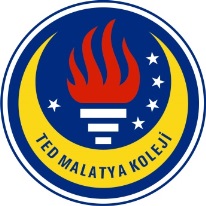                                                       TED MALATYA KOLEJİ                                       2017-2018 Eğitim & Öğretim yılı Kasım Ayı                                                      İngilizce Günlüğümüz                                      30.11.2017                                                            Sayın Velimiz,        3. sınıf öğrencilerimiz 2017-2018 Eğitim ve Öğretim yılının Kasım ayı içerisinde İngilizce derslerinde Super Minds 3 kitabının; Our school ve  The Picnic 2.ünite kapsamındaKelime bilgisi olarak; Picnic, rolls, salad, soup, apple juice, cheese, sausages, picnic basket, cake, waterfall, bite, good idea, golden, onion, potatoes, beans, peas, tomatoes, chicken, fish, vegetables, lemonade, carrots, water, what’s the matter? dream, dragon, musical instruments, recorder, flute, guitar, triangle, drum, piano, wind instruments, stringed instruments, percussion instruments, harp, cello, saxophone, trombone, cymbals, castanets, medicine, hut, give, take, ill,   (piknik, sandviç ekmeği, salata, çorba, elma suyu, peynir, sosis, piknik sepeti, kek, şelale, ısırmak, iyi fikir, altın, soğan, patates, fasulye, bezelye, domates, tavuk, balık, sebze, limonata, havuç, su, sorun ne? hayal kurmak, ejderha, müzik aletleri, blok flüt, flüt, gitar ,çelik üçgen, davul,piyano, üflemeli çalgılar, telli çalgılar, vurmalı çalgılar, arp, çello, saksafon, trombon, simbal, kastanyet, ilaç, kulübe, vermek, almak, hasta )  Dil bilgisi olarak; Some/any (biraz/hiç) yapıları öğrenilmiştir.Örneğin: There is some cheese (biraz peynir var)                There isn’t any cheese (hiç peynir yok)                There are some rolls.How about/shall we ( ne dersin/ şunu yapalım mı?) kalıpları öğrenilmiştir.Örneğin: Shall we make some soup? (biraz çorba yapalım mı?)                 How about some tea? (Çaya ne dersin?)Okuma becerisi olarak: Ünitelerle ilgili okuma parçaları okunup ilgili sorular çözülmüştür.Johnny’s story ve Getting help adlı hikayeler okunup ilgili sorular çözülmüştür.Ayrıca The Golden Apple hikayesi okunmuş ve sınıfta canlandırılmıştır.Dinleme becerisi olarak: Picnic şarkısı dinlenip boşluk doldurma alıştırması yapılmıştır.The golden apple ve Johnny’s story hikayeleri dinlenmiş ve ilgili sorular cevaplanmıştır.İkinci ünitedeki Getting help  hikayesi dinlenmiş ve ilgili sorular cevaplanmıştır.Yazma becerisi olarak:Ünitedeki yeni kelimeleri ve kalıpları defterlerine yazmışlardır.Ünitedeki yazılı alıştırmalar yapılmıştır.Milli eğitim müfredatını takiben My Family ve Wheel of fortune üniteleriyle ilgili mini testler uygulanmış ve sınıfta öğrencilerle birlikte cevaplanmıştır.Konuşma becerisi olarak :The Golden apple, hikayesi diyaloglar kurularak canlandırılmıştır.How about/Shall we kalıplarını kullanarak birbirlerine soru sormuşlardır.There are/is some/any kalıplarını kullanarak kendi cümlelerini söylemişlerdir.Speaking derslerinde At School ünitesi kapsamında yeni kelimeler öğrenilmiş ve  gramer yapısı olarak Where are You/They ..? They are in the classroom/art room….kalıpları öğrenilmiştir ve sınıfta diyaloglar yapılarak pekiştirilmiştir.Ünitedeki konulara ilişkin dinleme çalışmaları yapılmıştır.Öğrenilen kelimeleri pekiştirme amaçlı kelime oyunları oynanmıştır.Odevlendirme:Öğrenilen bilgilerin pekiştirilmesi amacıyla Workbook (çalışma kitabından) ve ayrıca çalışma kağıtları ödev olarak verilmiştir.Öğrendiğimiz kelimelerin daha kalıcı hale gelmesi için haftalık olarak öğrendiğimiz kelimeleri içeren kelime listesi verilmiş ve öğrencilerden sözlük kullanarak bu kelimeleri bulmaları istenmiştir.Ayrıca bu ay öğrencilere İngilizce kitap verilmiş ve kitapla ilgili birkaç cümle  yazmaları istenmiştir.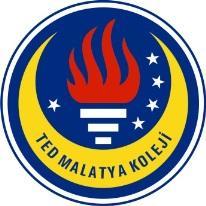 TED MALATYA KOLEJİ2017-2018 Eğitim & Öğretim Yılı Kasım Ayı                                                                        30.11.2017İngilizce GünlüğümüzSayın Velimiz,5. Sınıf öğrencilerimiz 2017-2018 Eğitim ve Öğretim yılının Kasım ayı içerisinde İngilizce derslerinde: 2. Ünite “Amazing Jobs” kapsamında;Kelime Bilgisi olarak; Job and adventure-related words (İş, meslek ve macera ile alakalı kelimeler) adventure, archeologist, career, clue, consider, explore, job, office, passion, profession, study, take risk, train, work, choice, dangerous, researcher, apply for, employee, interview, schedule, skill, advisor, commute, create, pgotographer, scientist, species, engineer, programmer, sanctuaryekstra aktivitelerle tekrar edilerek pekiştirilmesi sağlanmıştır.Dil Bilgisi olarak;Possessives and Wh questions.-What does your father do every evening?- He reads book every evening-Baban her akşam ne yapar.-O her akşam kitap okur.-Where does your brother’s friend study law?-He studies law at Ankara University.-Erkek kardeşinin arkadaşı nerede hukuk okuyor?- O Ankara Üniversitesi’nde hukuk okuyor.-When do your mother and your father visit your grandparents.		-They visit my grandparents every month.-Annen ve baban büyük anneni ve büyük babanı ne zaman ziyaret ederler.-Onlar büyük annemi ve büyük babamı her ay ziyaret ederler.-Who cleans your room in your house.		-I clean my room in our house.-Sizin evde senin odanı kim temizler		-Bizim evde odamı ben temizlerim.ekstra aktivitelerle tekrar edilmiş olup;Sahiplik ekleri ve sıfatları kavratılacak şekilde günlük hayattan derste örnekler verilmiş aynı zamanda farklı gramer konularının aynı cümlede nasıl iç içe bir biçimde kullanılacağı gösterilmiştir.Okuma Becerisi olarak; “Adventures Near and Far” adlı makale okunup metni anlama soruları çözülmüş, bilinmeyen kelimelere odaklanılmıştır.Dinleme Becerisi olarak;Ünite içerisinde bulunan okuma metinleri eşliğinde dinlemeler yapılmış olup buna ek olarak aktivite içi pekiştireç olarak da dinlemeler kullanılmıştır.Video olarak;Kitaptaki 34. sayfada bulunan su altı mağaraları ile ilgili video izlenmiş, bu mesleği yapan insanların yaşadığı zorluklar konuşulmuş ve kitaptaki tartışma soruları incelenmiştir.Konuşma Becerisi olarak;Konuşma becerisinde odaklandığımız konular dahilinde soru cevap yöntemi uygulanmış ve aynı zamanda Extending a coversation başlığı altındaki ifadeleri kullanacakları biçinde pairwork (ikili eşleştirme) ile akran dayanışması sağlanmıştır.Yazma Becerisi olarak;Descriptive paragraph 2. (betimleme parağrafı)Bir gün içerisinde rutin olarak neler yaptıklarını, giriş gelişme ve sonuç tekniğine uygun olarak anlatmaları gereken paragraflar yazdırıldı. Before, After, Then, Next, Firstly, Finally gibi bağlaçların kullanımları da parağraf içerisinde uygulandı.   İNGİLİZCE ZÜMRESİ 